УТВЕРЖДАЮ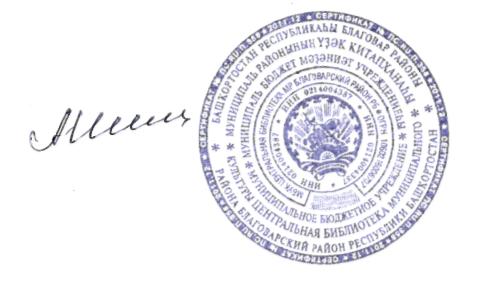 Директор МБУК Центральная библиотекаМР Благоварский район________________А.Ф.ШильПоложениео районном конкурсе «Читающий руководитель»                                                I.Общие положения1.1. Настоящее Положение определяет порядок организации и проведения конкурса  «Читающий руководитель»  (далее – Конкурс), организуемого и проводимого МБУК Центральная библиотека МР Благоварский район. 1.2.	Организатором Конкурса является МБУК Центральная библиотека (далее – Организатор). Контактным лицом Организатора является Токбулатова Ильмира Финисовна, заведующий методическим отделом.   II. Участники конкурса2.1	Конкурс является открытым  и проводится среди руководителей предприятий и организаций Благоварского района (далее – Участники, Авторы конкурсной работы).III. Цели и задачи Конкурса3.1. Цель: Продвижение и популяризация библиотеки, книги и чтения как духовных ценностей общества. Публичное признание лиц, занимающих руководящий пост, регулярно читающих художественную литературу и участвующих в общественной жизни библиотеки.3.2. Задачи:3.2.1. Развивать интерес к чтению.3.2.2. Стимулировать читательскую активность, продвижению лучших образцов художественной литературы для разных возрастных категорий читателей.3.2.3. Выявить и  поощрить читающих  руководителей.IV. Сроки и порядок проведения Конкурса4.1	Срок проведения Конкурса с 01.04.2021 по 01.09.2021 включительно.  Этап предоставления на конкурс работ: 01.04.2021г. – 22.08.2021г.Этап рассмотрения жюри работ, направленных на конкурс: 23.08.2021г. по 31.08.2021г.Итоговое мероприятие конкурса, объявление победителей и призеров  конкурса 01.09.2021 года.4.2. Порядок проведения. Конкурс проводится по следующим номинациям: Эссе – отзыв о прочитанной книге «Книга, оставившая след в душе..» На конкурс принимается  сочинение-отзыв о любой прочитанной книге, где отображаются впечатления после прочтения и рекомендации для тех, кому ещё только предстоит познакомиться с ней. Рассказать о своих чувствах: что и почему вас порадовало или огорчило, рассмешило или разозлило,  отметить самые интересные и запоминающиеся моменты и охарактеризовать героев, сделать вывод о том, что для вас стало самым ценным в прочитанной истории или чему она научила. Объем эссе не более 3 – х страниц. «Видеообращение к подрастающему поколению»На конкурс принимаются  видеоролики с обращением подрастающему поколению о пользе чтения, о значимости книги. Приветствуется обзор книг к прочтению. Презентация «Библиотека в моей жизни». На конкурс принимаются работы, рассказывающие о сотрудничестве с библиотекой, об участии в жизни библиотеки. Работы оформить в программе  Microsoft Power Point. Участник прилагает к конкурсной работе заявку, заполненную согласно Приложению 1.Работы отправить по электронной почте tokbulatovai@mail.ru или личным сообщением  В контакте https://vk.com/public191471445                                                       V. Подведение итогов и награждение5.1 Итоги Конкурса, в виде перечня Победителей и призеров оформляются в виде протокола заседания Жюри, удостоверенного подписью Председателя Жюри.5.2. По окончании Конкурса определяется победители (первое место в номинации), участники, занявшие призовые места (второе и третье места). 5.3       Победители (1 место) и призеры (2 и 3 место) получают дипломы и памятные призы. Остальные участники Конкурса получают сертификаты.VI. Жюри конкурсаХабибуллина С.П. – ведущий методист научно – методического отдела Национальной библиотеки им. А.З. ВалидиБеллендир С.Ф. – журналист, писатель
3.   Шиль А.Ф. – директор МБУК Центральная библиотека МР Благоварский районДополнительная информация по телефону: 89177542527 Токбулатова Ильмира ФинисовнаПриложение 1.Заявка на участие в районном конкурсе «Читающий руководитель»- ФИО участника_____________________________________________- Должность_________________________________________________- Номинация_________________________________________________- Название работы_____________________________________________- Электронная почта___________________________________________